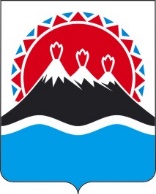 РЕГИОНАЛЬНАЯ СЛУЖБАПО ТАРИФАМ И ЦЕНАМ КАМЧАТСКОГО КРАЯПОСТАНОВЛЕНИЕВ соответствии с Федеральным законом от 27.07.2010 № 190-ФЗ 
«О теплоснабжении», постановлением Правительства Российской Федерации от 22.10.2012 № 1075 «О ценообразовании в сфере теплоснабжения», приказами ФСТ России от 13.06.2013 № 760-э «Об утверждении Методических указаний по расчету регулируемых цен (тарифов) в сфере теплоснабжения», от 07.06.2013 № 163 
«Об утверждении Регламента открытия дел об установлении регулируемых цен (тарифов) и отмене регулирования тарифов в сфере теплоснабжения», постановлением Правительства Камчатского края от 07.04.2023 № 204-П «Об утверждении Положения о Региональной службе по тарифам и ценам Камчатского края», протоколом Правления Региональной службы по тарифам и ценам Камчатского края от ХХ.11.2023 № ХХХ на основании заявлений АО «ЮЭСК» от 28.04.2023 №№ 02-04/1899, 02-04/1901, 02-04/1902, 02-04/1903, 02-04/1904ПОСТАНОВЛЯЮ:Утвердить долгосрочные параметры регулирования для АО «Южные электрические сети Камчатки», устанавливаемые на 2024 - 2028 годы для формирования тарифов в сфере теплоснабжения на территории Никольского сельского поселения Алеутского муниципального округа с применением метода индексации установленных тарифов, согласно приложению 1.Утвердить долгосрочные параметры регулирования для АО «Южные электрические сети Камчатки», устанавливаемые на 2024 - 2028 годы для формирования тарифов в сфере теплоснабжения на территории с. Атласово, 
с. Долиновка Мильковского муниципального округа с применением метода индексации установленных тарифов, согласно приложению 2.Утвердить долгосрочные параметры регулирования для АО «Южные электрические сети Камчатки», устанавливаемые на 2024 - 2028 годы для формирования тарифов в сфере теплоснабжения на территории на территории 
с. Аянка, с. Каменское, с. Манилы, с. Слаутное, с. Таловка Пенжинского муниципального района с применением метода индексации установленных тарифов, согласно приложению 3.Утвердить долгосрочные параметры регулирования для АО «Южные электрические сети Камчатки», устанавливаемые на 2024 - 2028 годы для формирования тарифов в сфере теплоснабжения на территории с. Седанка, 
с. Тигиль Тигильского муниципального района с применением метода индексации установленных тарифов, согласно приложению 4.Утвердить экономически обоснованные тарифы на тепловую энергию, поставляемую АО «Южные электрические сети Камчатки» потребителям Никольского сельского поселения Алеутского муниципального округа, на 2024 - 2028 годы согласно приложению 5. Утвердить экономически обоснованные тарифы на тепловую энергию, поставляемую АО «Южные электрические сети Камчатки» потребителям 
с. Атласово, с. Долиновка Мильковского муниципального округа, на 2024 - 2028 годы согласно приложению 6.Утвердить экономически обоснованные тарифы на тепловую энергию, поставляемую АО «Южные электрические сети Камчатки» потребителям с. Аянка, с. Каменское, с. Манилы, с. Слаутное, с. Таловка Пенжинского муниципального района, на 2024 - 2028 годы согласно приложению 7.Утвердить экономически обоснованные тарифы на тепловую энергию, поставляемую АО «Южные электрические сети Камчатки» потребителям 
с. Седанка, с. Тигиль Тигильского муниципального района, на 2024 - 2028 годы согласно приложению 8.12.	Настоящее постановление вступает в силу с 1 января 2024 года.Приложение 1 к постановлению Региональной службы по тарифам и ценам Камчатского края от ХХ.11.2023 № ХХХ-НДолгосрочные параметры регулирования для АО «Южные электрические сети Камчатки», устанавливаемые 
на 2024 - 2028 годы для формирования тарифов в сфере теплоснабжения Никольского сельского поселения Алеутского муниципального округа с применением метода индексации установленных тарифов<*> Заполняется в случае, если регулируемой организацией утверждена программа в области энергосбережения и повышения энергетической эффективности в соответствии с законодательством Российской Федерации об энергосбережении и о повышении энергетической эффективности.<**> Заполняется в случае, если орган регулирования применяет понижающий коэффициент на переходный период в соответствии с Правилами распределения расхода топлива.Приложение 2 к постановлению Региональной службы по тарифам и ценам Камчатского края от ХХ.11.2023 № ХХХ-НДолгосрочные параметры регулирования для АО «Южные электрические сети Камчатки», устанавливаемые 
на 2024 - 2028 годы для формирования тарифов в сфере теплоснабжения на территории с. Атласово, с. Долиновка Мильковского муниципального округа с применением метода индексации установленных тарифов<*> Заполняется в случае, если регулируемой организацией утверждена программа в области энергосбережения и повышения энергетической эффективности в соответствии с законодательством Российской Федерации об энергосбережении и о повышении энергетической эффективности.<**> Заполняется в случае, если орган регулирования применяет понижающий коэффициент на переходный период в соответствии с Правилами распределения расхода топлива.Приложение 3 к постановлению Региональной службы по тарифам и ценам Камчатского края от ХХ.11.2023 № ХХХ-НДолгосрочные параметры регулирования для АО «Южные электрические сети Камчатки», устанавливаемые 
на 2024 - 2028 годы для формирования тарифов в сфере теплоснабжения на территории с. Аянка, с. Каменское, 
с. Манилы, с. Слаутное, с. Таловка Пенжинского муниципального района с применением метода индексации установленных тарифов<*> Заполняется в случае, если регулируемой организацией утверждена программа в области энергосбережения и повышения энергетической эффективности в соответствии с законодательством Российской Федерации об энергосбережении и о повышении энергетической эффективности.<**> Заполняется в случае, если орган регулирования применяет понижающий коэффициент на переходный период в соответствии с Правилами распределения расхода топлива.Приложение 4 к постановлению Региональной службы по тарифам и ценам Камчатского края от ХХ.11.2023 № ХХХ-НДолгосрочные параметры регулирования для АО «Южные электрические сети Камчатки», устанавливаемые 
на 2024 - 2028 годы для формирования тарифов в сфере теплоснабжения на территории с. Седанка, 
с. Тигиль Тигильского муниципального района с применением метода индексации установленных тарифов<*> Заполняется в случае, если регулируемой организацией утверждена программа в области энергосбережения и повышения энергетической эффективности в соответствии с законодательством Российской Федерации об энергосбережении и о повышении энергетической эффективности.<**> Заполняется в случае, если орган регулирования применяет понижающий коэффициент на переходный период в соответствии с Правилами распределения расхода топлива.Приложение 5 к постановлению Региональной службы по тарифам и ценам Камчатского края от ХХ.11.2023 № ХХХ-НЭкономически обоснованные тарифы на тепловую энергию, поставляемую 
АО «Южные электрические сети Камчатки» потребителям Никольского сельского поселения Алеутского муниципального округа, на 2024 - 2028 годы* Выделяется в целях реализации пункта 6 статьи 168 Налогового кодекса Российской Федерации (часть вторая)Приложение 6 к постановлению Региональной службы по тарифам и ценам Камчатского края от ХХ.11.2023 № ХХХ-НЭкономически обоснованные тарифы на тепловую энергию, поставляемую 
АО «Южные электрические сети Камчатки» потребителям с. Атласово, 
с. Долиновка Мильковского муниципального округа, на 2024 - 2028 годы* Выделяется в целях реализации пункта 6 статьи 168 Налогового кодекса Российской Федерации (часть вторая)Приложение 7 к постановлению Региональной службы по тарифам и ценам Камчатского края от ХХ.11.2023 № ХХХ-НЭкономически обоснованные тарифы на тепловую энергию, поставляемую 
АО «Южные электрические сети Камчатки» потребителям с. Аянка, 
с. Каменское, с. Манилы, с. Слаутное, с. Таловка Пенжинского муниципального района, на 2024 - 2028 годы* Выделяется в целях реализации пункта 6 статьи 168 Налогового кодекса Российской Федерации (часть вторая)Приложение 8 к постановлению Региональной службы по тарифам и ценам Камчатского края от ХХ.11.2023 № ХХХ-НЭкономически обоснованные тарифы на тепловую энергию, поставляемую 
АО «Южные электрические сети Камчатки» потребителям с. Седанка, с. Тигиль Тигильского муниципального района, на 2024 - 2028 годы* Выделяется в целях реализации пункта 6 статьи 168 Налогового кодекса Российской Федерации (часть вторая)[Дата регистрации] № [Номер документа]г. Петропавловск-КамчатскийОб установлении тарифов в сфере теплоснабжения АО «Южные электрические сети Камчатки» потребителям Камчатского края на 2024 -2028 годы Руководитель[горизонтальный штамп подписи 1]М.В. ЛопатниковаN п/пНаименование регулируемого вида деятельности организацииГодБазовый уровень операционных расходовИндекс эффективности операционных расходовНормативный уровень прибылиПоказатели энергосбережения и энергетической эффективности*Показатели энергосбережения и энергетической эффективности*Показатели энергосбережения и энергетической эффективности*Реализация программ в области энергосбережения и повышения энергетической эффективности*Динамика изменения расходов на топливо**N п/пНаименование регулируемого вида деятельности организацииГодБазовый уровень операционных расходовИндекс эффективности операционных расходовНормативный уровень прибылиУдельный расход условного топлива на производство единицы тепловой энергии, отпускаемой с коллекторов источников тепловой энергииОтношение величины технологических потерь тепловой энергии, теплоносителя к материальной характеристике тепловой сетиВеличина технологических потерь при передаче тепловой энергииРеализация программ в области энергосбережения и повышения энергетической эффективности*Динамика изменения расходов на топливо**N п/пНаименование регулируемого вида деятельности организацииГодтыс. руб.%%кг у.т./ГкалГкал/кв. мГкал12345678910111Поставка тепловой энергии (мощности) потребителям202455 3121,006,89-----1Поставка тепловой энергии (мощности) потребителям2025 55 3121,006,89-----1Поставка тепловой энергии (мощности) потребителям2026 55 3121,006,89-----1Поставка тепловой энергии (мощности) потребителям2027 55 3121,006,891Поставка тепловой энергии (мощности) потребителям202855 3121,006,89N п/пНаименование регулируемого вида деятельности организацииГодБазовый уровень операционных расходовИндекс эффективности операционных расходовНормативный уровень прибылиПоказатели энергосбережения и энергетической эффективности*Показатели энергосбережения и энергетической эффективности*Показатели энергосбережения и энергетической эффективности*Реализация программ в области энергосбережения и повышения энергетической эффективности*Динамика изменения расходов на топливо**N п/пНаименование регулируемого вида деятельности организацииГодБазовый уровень операционных расходовИндекс эффективности операционных расходовНормативный уровень прибылиУдельный расход условного топлива на производство единицы тепловой энергии, отпускаемой с коллекторов источников тепловой энергииОтношение величины технологических потерь тепловой энергии, теплоносителя к материальной характеристике тепловой сетиВеличина технологических потерь при передаче тепловой энергииРеализация программ в области энергосбережения и повышения энергетической эффективности*Динамика изменения расходов на топливо**N п/пНаименование регулируемого вида деятельности организацииГодтыс. руб.%%кг у.т./ГкалГкал/кв. мГкал12345678910111Поставка тепловой энергии (мощности) потребителям202422 9641,006,82-----1Поставка тепловой энергии (мощности) потребителям2025 22 9641,006,95-----1Поставка тепловой энергии (мощности) потребителям2026 22 9641,006,94-----1Поставка тепловой энергии (мощности) потребителям2027 22 9641,006,351Поставка тепловой энергии (мощности) потребителям202822 9641,006,24N п/пНаименование регулируемого вида деятельности организацииГодБазовый уровень операционных расходовИндекс эффективности операционных расходовНормативный уровень прибылиПоказатели энергосбережения и энергетической эффективности*Показатели энергосбережения и энергетической эффективности*Показатели энергосбережения и энергетической эффективности*Реализация программ в области энергосбережения и повышения энергетической эффективности*Динамика изменения расходов на топливо**N п/пНаименование регулируемого вида деятельности организацииГодБазовый уровень операционных расходовИндекс эффективности операционных расходовНормативный уровень прибылиУдельный расход условного топлива на производство единицы тепловой энергии, отпускаемой с коллекторов источников тепловой энергииОтношение величины технологических потерь тепловой энергии, теплоносителя к материальной характеристике тепловой сетиВеличина технологических потерь при передаче тепловой энергииРеализация программ в области энергосбережения и повышения энергетической эффективности*Динамика изменения расходов на топливо**N п/пНаименование регулируемого вида деятельности организацииГодтыс. руб.%%кг у.т./ГкалГкал/кв. мГкал12345678910111Поставка тепловой энергии (мощности) потребителям2024172 4651,002,5-----1Поставка тепловой энергии (мощности) потребителям2025 177 9121,002,5-----1Поставка тепловой энергии (мощности) потребителям2026 183 1781,002,5-----1Поставка тепловой энергии (мощности) потребителям2027 188 6001,002,51Поставка тепловой энергии (мощности) потребителям2028194 1821,002,5N п/пНаименование регулируемого вида деятельности организацииГодБазовый уровень операционных расходовИндекс эффективности операционных расходовНормативный уровень прибылиПоказатели энергосбережения и энергетической эффективности*Показатели энергосбережения и энергетической эффективности*Показатели энергосбережения и энергетической эффективности*Реализация программ в области энергосбережения и повышения энергетической эффективности*Динамика изменения расходов на топливо**N п/пНаименование регулируемого вида деятельности организацииГодБазовый уровень операционных расходовИндекс эффективности операционных расходовНормативный уровень прибылиУдельный расход условного топлива на производство единицы тепловой энергии, отпускаемой с коллекторов источников тепловой энергииОтношение величины технологических потерь тепловой энергии, теплоносителя к материальной характеристике тепловой сетиВеличина технологических потерь при передаче тепловой энергииРеализация программ в области энергосбережения и повышения энергетической эффективности*Динамика изменения расходов на топливо**N п/пНаименование регулируемого вида деятельности организацииГодтыс. руб.%%кг у.т./ГкалГкал/кв. мГкал12345678910111Поставка тепловой энергии (мощности) потребителям2024126 1821,002,5-----1Поставка тепловой энергии (мощности) потребителям2025 130 1661,002,5-----1Поставка тепловой энергии (мощности) потребителям2026 134 0191,002,5-----1Поставка тепловой энергии (мощности) потребителям2027 137 9861,002,51Поставка тепловой энергии (мощности) потребителям2028142 0711,002,5№ п/пНаименование регулируемой организацииВид тарифаГод (период)ВодаОтборный пар давлениемОтборный пар давлениемОтборный пар давлениемОтборный пар давлениемОстрый и редуцированный пар№ п/пНаименование регулируемой организацииВид тарифаГод (период)Водаот 1,2 до 2,5 кг/см2от 2,5 до 7,0 кг/см2от 7,0 до 13,0 кг/см2свыше 13,0 кг/см2Острый и редуцированный пар1.Для потребителей, в случае отсутствия дифференциации тарифов по схеме подключенияДля потребителей, в случае отсутствия дифференциации тарифов по схеме подключенияДля потребителей, в случае отсутствия дифференциации тарифов по схеме подключенияДля потребителей, в случае отсутствия дифференциации тарифов по схеме подключенияДля потребителей, в случае отсутствия дифференциации тарифов по схеме подключенияДля потребителей, в случае отсутствия дифференциации тарифов по схеме подключенияДля потребителей, в случае отсутствия дифференциации тарифов по схеме подключенияДля потребителей, в случае отсутствия дифференциации тарифов по схеме подключенияДля потребителей, в случае отсутствия дифференциации тарифов по схеме подключения1.1АО «Южные электрические сети Камчатки»одноставочный руб./Гкал20241.2АО «Южные электрические сети Камчатки»одноставочный руб./Гкал01.01.2024 -30.06.202412 692,171.3АО «Южные электрические сети Камчатки»одноставочный руб./Гкал01.07.2024 -  31.12.202414 552,931.4АО «Южные электрические сети Камчатки»одноставочный руб./Гкал20251.5АО «Южные электрические сети Камчатки»одноставочный руб./Гкал01.01.2025 -30.06.202513 000,001.6АО «Южные электрические сети Камчатки»одноставочный руб./Гкал01.07.2025 -  31.12.202513 139,501.7АО «Южные электрические сети Камчатки»одноставочный руб./Гкал20261.8АО «Южные электрические сети Камчатки»одноставочный руб./Гкал01.01.2026 -30.06.202613 139,501.9АО «Южные электрические сети Камчатки»одноставочный руб./Гкал01.07.2026 -  31.12.202614 793,091.10АО «Южные электрические сети Камчатки»одноставочный руб./Гкал20271.11АО «Южные электрические сети Камчатки»одноставочный руб./Гкал01.01.2027 -30.06.202714 793,091.12АО «Южные электрические сети Камчатки»одноставочный руб./Гкал01.07.2027 -  31.12.202715 265,651.13АО «Южные электрические сети Камчатки»одноставочный руб./Гкал20281.14АО «Южные электрические сети Камчатки»одноставочный руб./Гкал01.01.2028 -30.06.202815 625,321.15АО «Южные электрические сети Камчатки»одноставочный руб./Гкал01.07.2028 – 31.12.202818 750,38АО «Южные электрические сети Камчатки»двухставочныйХХХХХХХАО «Южные электрические сети Камчатки»ставка за тепловую энергию, руб./ГкалАО «Южные электрические сети Камчатки»ставка за содержание тепловой мощности, тыс.руб./Гкал/ч в мес.АО «Южные электрические сети Камчатки»Население (тарифы указываются с учетом НДС)*Население (тарифы указываются с учетом НДС)*Население (тарифы указываются с учетом НДС)*Население (тарифы указываются с учетом НДС)*Население (тарифы указываются с учетом НДС)*Население (тарифы указываются с учетом НДС)*Население (тарифы указываются с учетом НДС)*Население (тарифы указываются с учетом НДС)*1.16АО «Южные электрические сети Камчатки»одноставочный руб./Гкал20241.17АО «Южные электрические сети Камчатки»одноставочный руб./Гкал01.01.2024 -30.06.202415 230,601.18АО «Южные электрические сети Камчатки»одноставочный руб./Гкал01.07.2024 -  31.12.202417 463,521.19АО «Южные электрические сети Камчатки»одноставочный руб./Гкал20251.20АО «Южные электрические сети Камчатки»одноставочный руб./Гкал01.01.2025 -30.06.202515 600,001.21АО «Южные электрические сети Камчатки»одноставочный руб./Гкал01.07.2025 -  31.12.202515 767,401.22АО «Южные электрические сети Камчатки»одноставочный руб./Гкал20261.23АО «Южные электрические сети Камчатки»одноставочный руб./Гкал01.01.2026 -30.06.202615 767,401.24АО «Южные электрические сети Камчатки»одноставочный руб./Гкал01.07.2026 -  31.12.202617 751,711.25АО «Южные электрические сети Камчатки»одноставочный руб./Гкал20271.26АО «Южные электрические сети Камчатки»одноставочный руб./Гкал01.01.2027 -30.06.202717 751,711.27АО «Южные электрические сети Камчатки»одноставочный руб./Гкал01.07.2027 -  31.12.202718 318,781.28АО «Южные электрические сети Камчатки»одноставочный руб./Гкал20281.29АО «Южные электрические сети Камчатки»одноставочный руб./Гкал01.01.2028 -30.06.202818 750,381.30АО «Южные электрические сети Камчатки»одноставочный руб./Гкал01.07.2028 – 31.12.202818 750,38АО «Южные электрические сети Камчатки»двухставочныйХХХХХХХАО «Южные электрические сети Камчатки»ставка за тепловую энергию, руб./ГкалАО «Южные электрические сети Камчатки»ставка за содержание тепловой мощности, тыс.руб./Гкал/ч в мес.№ п/пНаименование регулируемой организацииВид тарифаГод (период)ВодаОтборный пар давлениемОтборный пар давлениемОтборный пар давлениемОтборный пар давлениемОстрый и редуцированный пар№ п/пНаименование регулируемой организацииВид тарифаГод (период)Водаот 1,2 до 2,5 кг/см2от 2,5 до 7,0 кг/см2от 7,0 до 13,0 кг/см2свыше 13,0 кг/см2Острый и редуцированный пар1.Для потребителей, в случае отсутствия дифференциации тарифов по схеме подключенияДля потребителей, в случае отсутствия дифференциации тарифов по схеме подключенияДля потребителей, в случае отсутствия дифференциации тарифов по схеме подключенияДля потребителей, в случае отсутствия дифференциации тарифов по схеме подключенияДля потребителей, в случае отсутствия дифференциации тарифов по схеме подключенияДля потребителей, в случае отсутствия дифференциации тарифов по схеме подключенияДля потребителей, в случае отсутствия дифференциации тарифов по схеме подключенияДля потребителей, в случае отсутствия дифференциации тарифов по схеме подключенияДля потребителей, в случае отсутствия дифференциации тарифов по схеме подключения1.1АО «Южные электрические сети Камчатки»одноставочный руб./Гкал20241.2АО «Южные электрические сети Камчатки»одноставочный руб./Гкал01.01.2024 -30.06.202412 692,171.3АО «Южные электрические сети Камчатки»одноставочный руб./Гкал01.07.2024 -  31.12.202414 552,931.4АО «Южные электрические сети Камчатки»одноставочный руб./Гкал20251.5АО «Южные электрические сети Камчатки»одноставочный руб./Гкал01.01.2025 -30.06.202513 000,001.6АО «Южные электрические сети Камчатки»одноставочный руб./Гкал01.07.2025 -  31.12.202513 139,501.7АО «Южные электрические сети Камчатки»одноставочный руб./Гкал20261.8АО «Южные электрические сети Камчатки»одноставочный руб./Гкал01.01.2026 -30.06.202613 139,501.9АО «Южные электрические сети Камчатки»одноставочный руб./Гкал01.07.2026 -  31.12.202614 793,091.10АО «Южные электрические сети Камчатки»одноставочный руб./Гкал20271.11АО «Южные электрические сети Камчатки»одноставочный руб./Гкал01.01.2027 -30.06.202714 793,091.12АО «Южные электрические сети Камчатки»одноставочный руб./Гкал01.07.2027 -  31.12.202715 265,651.13АО «Южные электрические сети Камчатки»одноставочный руб./Гкал20281.14АО «Южные электрические сети Камчатки»одноставочный руб./Гкал01.01.2028 -30.06.202815 625,321.15АО «Южные электрические сети Камчатки»одноставочный руб./Гкал01.07.2028 – 31.12.202818 750,38АО «Южные электрические сети Камчатки»двухставочныйХХХХХХХАО «Южные электрические сети Камчатки»ставка за тепловую энергию, руб./ГкалАО «Южные электрические сети Камчатки»ставка за содержание тепловой мощности, тыс.руб./Гкал/ч в мес.АО «Южные электрические сети Камчатки»Население (тарифы указываются с учетом НДС)*Население (тарифы указываются с учетом НДС)*Население (тарифы указываются с учетом НДС)*Население (тарифы указываются с учетом НДС)*Население (тарифы указываются с учетом НДС)*Население (тарифы указываются с учетом НДС)*Население (тарифы указываются с учетом НДС)*Население (тарифы указываются с учетом НДС)*1.16АО «Южные электрические сети Камчатки»одноставочный руб./Гкал20241.17АО «Южные электрические сети Камчатки»одноставочный руб./Гкал01.01.2024 -30.06.202415 230,601.18АО «Южные электрические сети Камчатки»одноставочный руб./Гкал01.07.2024 -  31.12.202417 463,521.19АО «Южные электрические сети Камчатки»одноставочный руб./Гкал20251.20АО «Южные электрические сети Камчатки»одноставочный руб./Гкал01.01.2025 -30.06.202515 600,001.21АО «Южные электрические сети Камчатки»одноставочный руб./Гкал01.07.2025 -  31.12.202515 767,401.22АО «Южные электрические сети Камчатки»одноставочный руб./Гкал20261.23АО «Южные электрические сети Камчатки»одноставочный руб./Гкал01.01.2026 -30.06.202615 767,401.24АО «Южные электрические сети Камчатки»одноставочный руб./Гкал01.07.2026 -  31.12.202617 751,711.25АО «Южные электрические сети Камчатки»одноставочный руб./Гкал20271.26АО «Южные электрические сети Камчатки»одноставочный руб./Гкал01.01.2027 -30.06.202717 751,711.27АО «Южные электрические сети Камчатки»одноставочный руб./Гкал01.07.2027 -  31.12.202718 318,781.28АО «Южные электрические сети Камчатки»одноставочный руб./Гкал20281.29АО «Южные электрические сети Камчатки»одноставочный руб./Гкал01.01.2028 -30.06.202818 750,381.30АО «Южные электрические сети Камчатки»одноставочный руб./Гкал01.07.2028 – 31.12.202818 750,38АО «Южные электрические сети Камчатки»двухставочныйХХХХХХХАО «Южные электрические сети Камчатки»ставка за тепловую энергию, руб./ГкалАО «Южные электрические сети Камчатки»ставка за содержание тепловой мощности, тыс.руб./Гкал/ч в мес.№ п/пНаименование регулируемой организацииВид тарифаГод (период)ВодаОтборный пар давлениемОтборный пар давлениемОтборный пар давлениемОтборный пар давлениемОстрый и редуцированный пар№ п/пНаименование регулируемой организацииВид тарифаГод (период)Водаот 1,2 до 2,5 кг/см2от 2,5 до 7,0 кг/см2от 7,0 до 13,0 кг/см2свыше 13,0 кг/см2Острый и редуцированный пар1.Для потребителей, в случае отсутствия дифференциации тарифов по схеме подключенияДля потребителей, в случае отсутствия дифференциации тарифов по схеме подключенияДля потребителей, в случае отсутствия дифференциации тарифов по схеме подключенияДля потребителей, в случае отсутствия дифференциации тарифов по схеме подключенияДля потребителей, в случае отсутствия дифференциации тарифов по схеме подключенияДля потребителей, в случае отсутствия дифференциации тарифов по схеме подключенияДля потребителей, в случае отсутствия дифференциации тарифов по схеме подключенияДля потребителей, в случае отсутствия дифференциации тарифов по схеме подключенияДля потребителей, в случае отсутствия дифференциации тарифов по схеме подключения1.1АО «Южные электрические сети Камчатки»одноставочный руб./Гкал20241.2АО «Южные электрические сети Камчатки»одноставочный руб./Гкал01.01.2024 -30.06.202412 692,171.3АО «Южные электрические сети Камчатки»одноставочный руб./Гкал01.07.2024 -  31.12.202414 552,931.4АО «Южные электрические сети Камчатки»одноставочный руб./Гкал20251.5АО «Южные электрические сети Камчатки»одноставочный руб./Гкал01.01.2025 -30.06.202513 000,001.6АО «Южные электрические сети Камчатки»одноставочный руб./Гкал01.07.2025 -  31.12.202513 139,501.7АО «Южные электрические сети Камчатки»одноставочный руб./Гкал20261.8АО «Южные электрические сети Камчатки»одноставочный руб./Гкал01.01.2026 -30.06.202613 139,501.9АО «Южные электрические сети Камчатки»одноставочный руб./Гкал01.07.2026 -  31.12.202614 793,091.10АО «Южные электрические сети Камчатки»одноставочный руб./Гкал20271.11АО «Южные электрические сети Камчатки»одноставочный руб./Гкал01.01.2027 -30.06.202714 793,091.12АО «Южные электрические сети Камчатки»одноставочный руб./Гкал01.07.2027 -  31.12.202715 265,651.13АО «Южные электрические сети Камчатки»одноставочный руб./Гкал20281.14АО «Южные электрические сети Камчатки»одноставочный руб./Гкал01.01.2028 -30.06.202815 625,321.15АО «Южные электрические сети Камчатки»одноставочный руб./Гкал01.07.2028 – 31.12.202818 750,38АО «Южные электрические сети Камчатки»двухставочныйХХХХХХХАО «Южные электрические сети Камчатки»ставка за тепловую энергию, руб./ГкалАО «Южные электрические сети Камчатки»ставка за содержание тепловой мощности, тыс.руб./Гкал/ч в мес.АО «Южные электрические сети Камчатки»Население (тарифы указываются с учетом НДС)*Население (тарифы указываются с учетом НДС)*Население (тарифы указываются с учетом НДС)*Население (тарифы указываются с учетом НДС)*Население (тарифы указываются с учетом НДС)*Население (тарифы указываются с учетом НДС)*Население (тарифы указываются с учетом НДС)*Население (тарифы указываются с учетом НДС)*1.16АО «Южные электрические сети Камчатки»одноставочный руб./Гкал20241.17АО «Южные электрические сети Камчатки»одноставочный руб./Гкал01.01.2024 -30.06.202415 230,601.18АО «Южные электрические сети Камчатки»одноставочный руб./Гкал01.07.2024 -  31.12.202417 463,521.19АО «Южные электрические сети Камчатки»одноставочный руб./Гкал20251.20АО «Южные электрические сети Камчатки»одноставочный руб./Гкал01.01.2025 -30.06.202515 600,001.21АО «Южные электрические сети Камчатки»одноставочный руб./Гкал01.07.2025 -  31.12.202515 767,401.22АО «Южные электрические сети Камчатки»одноставочный руб./Гкал20261.23АО «Южные электрические сети Камчатки»одноставочный руб./Гкал01.01.2026 -30.06.202615 767,401.24АО «Южные электрические сети Камчатки»одноставочный руб./Гкал01.07.2026 -  31.12.202617 751,711.25АО «Южные электрические сети Камчатки»одноставочный руб./Гкал20271.26АО «Южные электрические сети Камчатки»одноставочный руб./Гкал01.01.2027 -30.06.202717 751,711.27АО «Южные электрические сети Камчатки»одноставочный руб./Гкал01.07.2027 -  31.12.202718 318,781.28АО «Южные электрические сети Камчатки»одноставочный руб./Гкал20281.29АО «Южные электрические сети Камчатки»одноставочный руб./Гкал01.01.2028 -30.06.202818 750,381.30АО «Южные электрические сети Камчатки»одноставочный руб./Гкал01.07.2028 – 31.12.202818 750,38АО «Южные электрические сети Камчатки»двухставочныйХХХХХХХАО «Южные электрические сети Камчатки»ставка за тепловую энергию, руб./ГкалАО «Южные электрические сети Камчатки»ставка за содержание тепловой мощности, тыс.руб./Гкал/ч в мес.№ п/пНаименование регулируемой организацииВид тарифаГод (период)ВодаОтборный пар давлениемОтборный пар давлениемОтборный пар давлениемОтборный пар давлениемОстрый и редуцированный пар№ п/пНаименование регулируемой организацииВид тарифаГод (период)Водаот 1,2 до 2,5 кг/см2от 2,5 до 7,0 кг/см2от 7,0 до 13,0 кг/см2свыше 13,0 кг/см2Острый и редуцированный пар1.Для потребителей, в случае отсутствия дифференциации тарифов по схеме подключенияДля потребителей, в случае отсутствия дифференциации тарифов по схеме подключенияДля потребителей, в случае отсутствия дифференциации тарифов по схеме подключенияДля потребителей, в случае отсутствия дифференциации тарифов по схеме подключенияДля потребителей, в случае отсутствия дифференциации тарифов по схеме подключенияДля потребителей, в случае отсутствия дифференциации тарифов по схеме подключенияДля потребителей, в случае отсутствия дифференциации тарифов по схеме подключенияДля потребителей, в случае отсутствия дифференциации тарифов по схеме подключенияДля потребителей, в случае отсутствия дифференциации тарифов по схеме подключения1.1АО «Южные электрические сети Камчатки»одноставочный руб./Гкал20241.2АО «Южные электрические сети Камчатки»одноставочный руб./Гкал01.01.2024 -30.06.202412 692,171.3АО «Южные электрические сети Камчатки»одноставочный руб./Гкал01.07.2024 -  31.12.202414 552,931.4АО «Южные электрические сети Камчатки»одноставочный руб./Гкал20251.5АО «Южные электрические сети Камчатки»одноставочный руб./Гкал01.01.2025 -30.06.202513 000,001.6АО «Южные электрические сети Камчатки»одноставочный руб./Гкал01.07.2025 -  31.12.202513 139,501.7АО «Южные электрические сети Камчатки»одноставочный руб./Гкал20261.8АО «Южные электрические сети Камчатки»одноставочный руб./Гкал01.01.2026 -30.06.202613 139,501.9АО «Южные электрические сети Камчатки»одноставочный руб./Гкал01.07.2026 -  31.12.202614 793,091.10АО «Южные электрические сети Камчатки»одноставочный руб./Гкал20271.11АО «Южные электрические сети Камчатки»одноставочный руб./Гкал01.01.2027 -30.06.202714 793,091.12АО «Южные электрические сети Камчатки»одноставочный руб./Гкал01.07.2027 -  31.12.202715 265,651.13АО «Южные электрические сети Камчатки»одноставочный руб./Гкал20281.14АО «Южные электрические сети Камчатки»одноставочный руб./Гкал01.01.2028 -30.06.202815 625,321.15АО «Южные электрические сети Камчатки»одноставочный руб./Гкал01.07.2028 – 31.12.202818 750,38АО «Южные электрические сети Камчатки»двухставочныйХХХХХХХАО «Южные электрические сети Камчатки»ставка за тепловую энергию, руб./ГкалАО «Южные электрические сети Камчатки»ставка за содержание тепловой мощности, тыс.руб./Гкал/ч в мес.АО «Южные электрические сети Камчатки»Население (тарифы указываются с учетом НДС)*Население (тарифы указываются с учетом НДС)*Население (тарифы указываются с учетом НДС)*Население (тарифы указываются с учетом НДС)*Население (тарифы указываются с учетом НДС)*Население (тарифы указываются с учетом НДС)*Население (тарифы указываются с учетом НДС)*Население (тарифы указываются с учетом НДС)*1.16АО «Южные электрические сети Камчатки»одноставочный руб./Гкал20241.17АО «Южные электрические сети Камчатки»одноставочный руб./Гкал01.01.2024 -30.06.202415 230,601.18АО «Южные электрические сети Камчатки»одноставочный руб./Гкал01.07.2024 -  31.12.202417 463,521.19АО «Южные электрические сети Камчатки»одноставочный руб./Гкал20251.20АО «Южные электрические сети Камчатки»одноставочный руб./Гкал01.01.2025 -30.06.202515 600,001.21АО «Южные электрические сети Камчатки»одноставочный руб./Гкал01.07.2025 -  31.12.202515 767,401.22АО «Южные электрические сети Камчатки»одноставочный руб./Гкал20261.23АО «Южные электрические сети Камчатки»одноставочный руб./Гкал01.01.2026 -30.06.202615 767,401.24АО «Южные электрические сети Камчатки»одноставочный руб./Гкал01.07.2026 -  31.12.202617 751,711.25АО «Южные электрические сети Камчатки»одноставочный руб./Гкал20271.26АО «Южные электрические сети Камчатки»одноставочный руб./Гкал01.01.2027 -30.06.202717 751,711.27АО «Южные электрические сети Камчатки»одноставочный руб./Гкал01.07.2027 -  31.12.202718 318,781.28АО «Южные электрические сети Камчатки»одноставочный руб./Гкал20281.29АО «Южные электрические сети Камчатки»одноставочный руб./Гкал01.01.2028 -30.06.202818 750,381.30АО «Южные электрические сети Камчатки»одноставочный руб./Гкал01.07.2028 – 31.12.202818 750,38АО «Южные электрические сети Камчатки»двухставочныйХХХХХХХАО «Южные электрические сети Камчатки»ставка за тепловую энергию, руб./ГкалАО «Южные электрические сети Камчатки»ставка за содержание тепловой мощности, тыс.руб./Гкал/ч в мес.